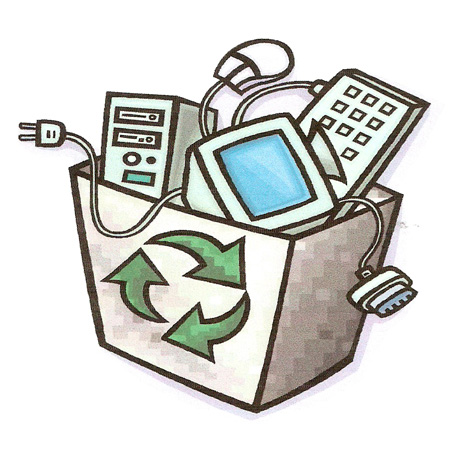 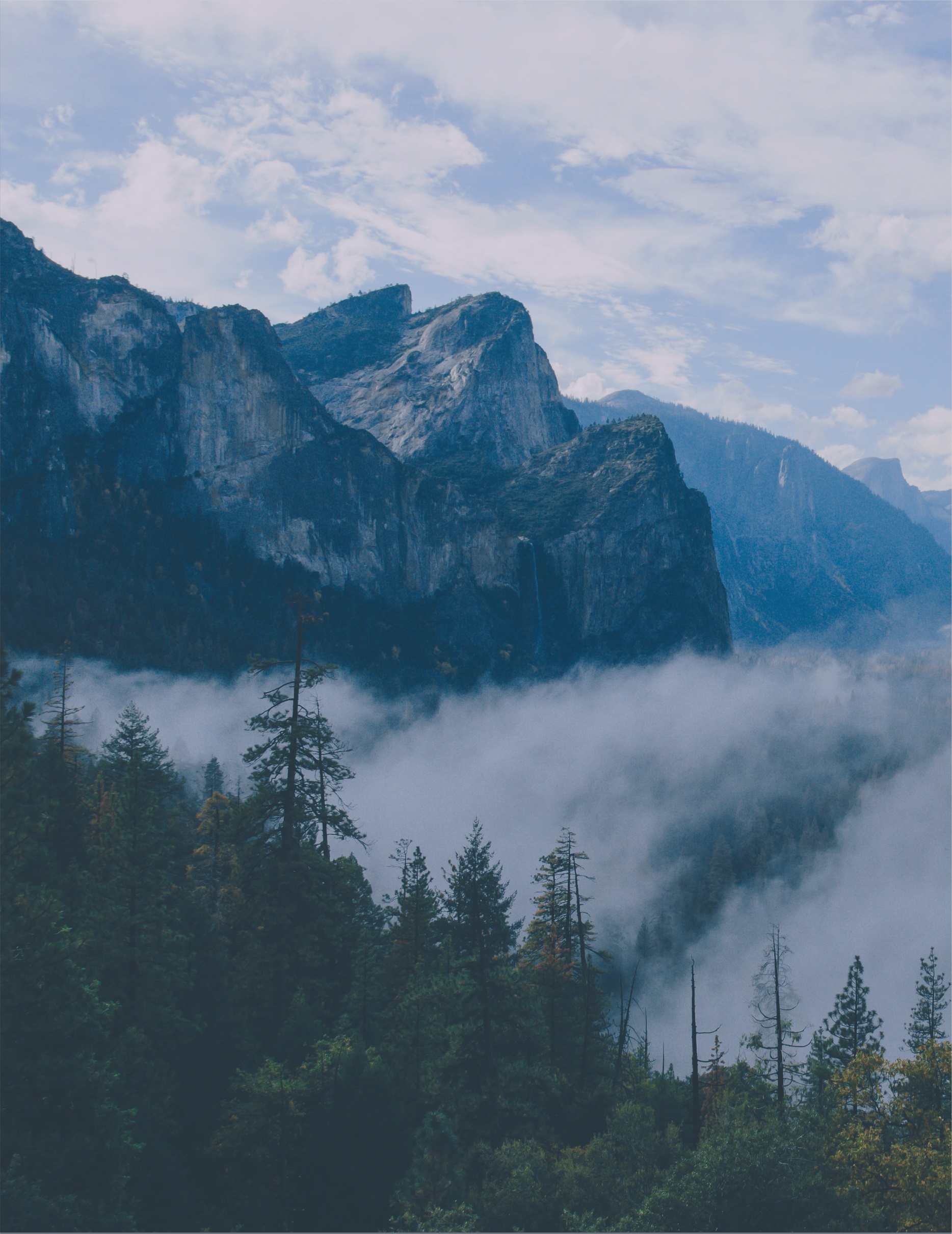 September 7 | From 4 to 8 PMFairview Grange #1351 6270 Tuscarawas Road Industry, PA 15052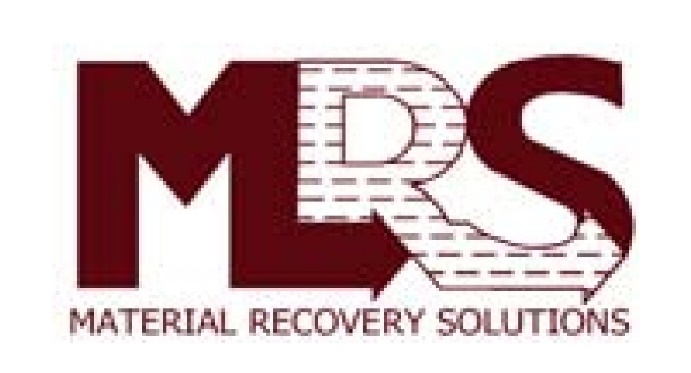 